Imię i nazwisko ……………………………………………… 	           Klasa …………  Grupa A1. Podaj dwa przykłady łamania konstytucji Królestwa Polskiego przez cara. – ……………………………………………………………………………………………………….....– ………………………………………………………………………………………………………….2. Do podanych miejsc bitew dopisz zwycięzców oraz imiona i nazwiska dowódców wojsk polskich. – Iganie – ………………………………………………………………………………………………..– Olszynka Grochowska – ……………………………………………………………………………….3. Podaj dwa skutki społeczne upadku powstania listopadowego. – …………………………………………………………………………………………………………– …………………………………………………………………………………………………………4. Podaj imiona i nazwiska prezentowanych poniżej postaci. 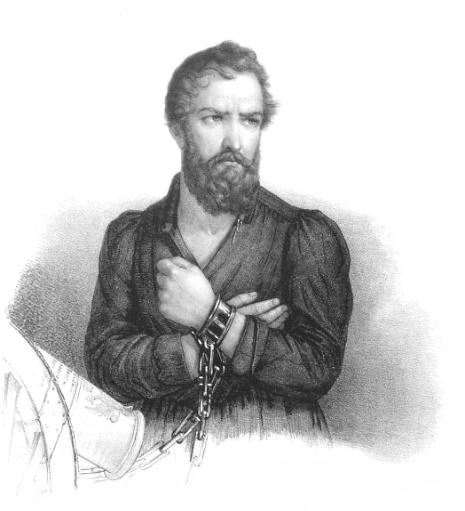 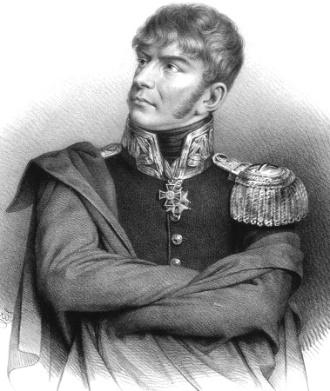 ………………………………………		………………………………………Imię i nazwisko ……………………………………………… 	           Klasa …………  Grupa B1. Podaj dwie bezpośrednie przyczyny wybuchu powstania listopadowego.– ……………………………………………………………………………………………………….....– ………………………………………………………………………………………………………….2. Do podanych miejsc bitew dopisz zwycięzców oraz imiona i nazwiska dowódców wojsk polskich. – Stoczek Łukowski – .………………………………………………………………………………– Ostrołęka – …………………………………………………………………………………………3. Podaj dwa skutki polityczne upadku powstania listopadowego.– …………………………………………………………………………………………………………– …………………………………………………………………………………………………………4. Podaj imiona i nazwiska prezentowanych poniżej postaci. 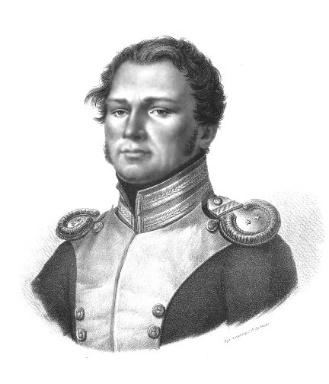 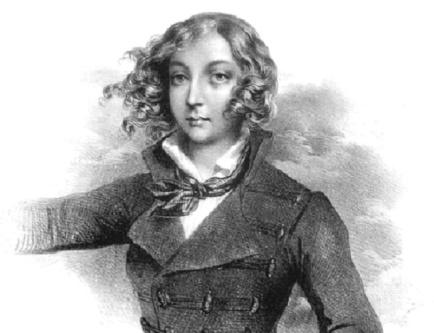 ………………………………………		………………………………………8. Powstanie listopadoweZakres podstawowy. Model odpowiedzi* * Akceptowane są wszystkie odpowiedzi merytorycznie poprawne i spełniające warunki zadania.8. Powstanie listopadoweZAKRES PODSTAWOWY 8. Powstanie listopadoweZAKRES PODSTAWOWY Nr zadaniaGrupa AGrupa BPunktacja1.– nieprzestrzeganie przez cara zapisu o zwoływaniu sejmu co dwa lata – niewybranie nowego namiestnika po śmierci gen. Zajączka– kontrola Rady Stanu przez pełnomocnika carskiego, Rosjanina Nowosilcowa – wprowadzenie cenzury – zakaz wydawania liberalnych czasopism – zawiązanie spisku w Szkole Podchorążych – powstania w Paryżu i w Belgii – mobilizacja w Królestwie – niebezpieczeństwo użycia polskiej armii na Zachodzie 2 pkt2.– Iganie – wygrana Polaków, dowódca gen. Ignacy Prądzyński – Olszynka Grochowska – [strategiczne] zwycięstwo Polaków, dowódca gen. Józef Chłopicki – Stoczek Łukowski – wygrana Polaków, dowódca gen. Józef Dwernicki– Ostrołęka – przegrana Polaków, dowódca gen. Jan Skrzynecki2 pkt3.– zsyłki – zaoczne wyroki śmierci– konfiskata polskich majątków– zamknięcie polskich uniwersytetów i części szkół – nieobjęcie amnestią bezpośrednich uczestników nocy listopadowej– wprowadzenie stanu wojennego– anulowanie konstytucji– wcielenie Królestwa do Rosji– wprowadzenie Statutu Organicznego– wzniesienie Cytadeli w Warszawie – wprowadzenie rosyjskiego podziału administracyjnego– zlikwidowanie wyznania unickiego 2 pkt4.– Walerian Łukasiński – Józef Chłopicki – Piotr Wysocki– Emilia Plater2 pktRAZEMRAZEMRAZEM8 punktów